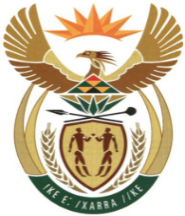 MINISTRYMINERAL RESOURCES AND ENERGYREPUBLIC OF SOUTH AFRICAPrivate Bag X 59, Arcadia, 0007, Trevenna Campus, Building 2C, C/o Meintjes & Francis Baard Street, Tel: +27 12 406 7612, Fax: +27 12 323 5849Private Bag X9111 Cape Town 8000, 7th Floor, 120 Plein Street Cape Town, Tel: +27 21 469 6425, Fax: +27 21 465 5980	Memorandum from the Parliamentary OfficeNational Assembly: 32Please find attached a response to Parliamentary Question for written reply asked by Mr K Ceza (EFF) to ask the Minister of Mineral Resources and Energy: Mr David Msiza Chief Inspector of Mines 8 March 2021Recommended/ Not RecommendedAdv. T.S MokoenaDirector General: Department of Mineral Resources and Energy………………/………………/2021Approved / Not Approved Mr. S.G MantasheMinister of Mineral Resources and Energy ………………/………………/202132. Mr K Ceza (EFF) to ask the Minister of Mineral Resources and Energy: What steps has his department taken to address the complaints of the Clewer Community in the eMalahleni Local Municipality, Mpumalanga, as submitted to his department on 1 August 2020, with regard to the blasting operations and dust at the Anglo American Khwezela Colliery which causes cracks in houses in Clewer? NW34EResponseThe Department investigated the complaints. The outcomes of the investigation were that Khwezela Colliery air blast and ground vibration exceeded the limits of 125dB and 5mm per second, respectively.  The Department issued Khwezela colliery with instruction to comply with the air blast limit of 115 dB and ground vibration limit 5 mm per second. Secondly, colliery was instructed to conduct a follow up structural survey on all the affected houses in proximity of the mine, determine if the damages to the houses were caused by blasting from the mine and fix all the houses that were damaged due to mine blasts. The mine must also review their blast design to ensure that they are able to comply with the air blast and ground vibration limits. The mine was also issued with an instruction to reduce the dust levels that were emanating from the dragline. 